Logic Gates		Page 34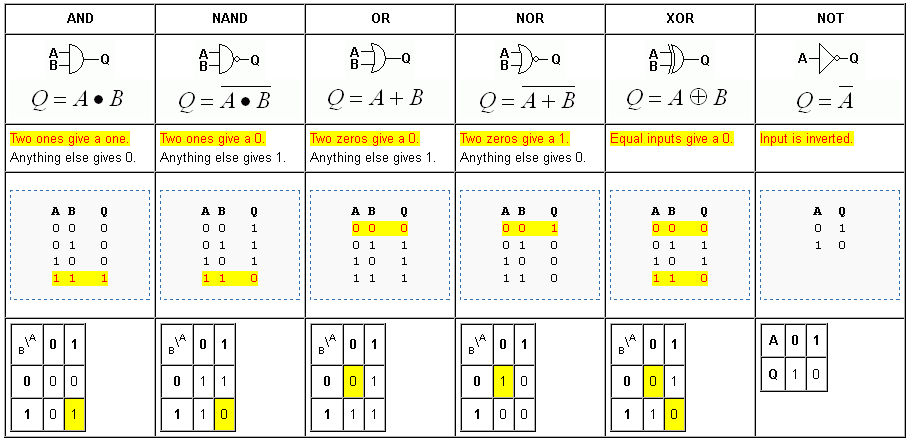 